PLEASE COMPLETE PAGES 1-4.	DATE  	Name		Last First Middle MaidenPresent address		Number Street City State ZipHow long	Social Security No.	–	–	Telephone (   ) If under 18, please list age  	Applied for (1)  	 And salary desired (2)  			 (Be specific)How many hours can you work weekly?	Can you work nights?  	Employment desired:   ____ FULL-TIME ONLY   ____ PART-TIME ONLY ____ FULL- OR PART-TIMEWhen available for work?		HAVE YOU EVER BEEN CONVICTED OF A CRIME? ____ No   ____ YesIf yes, explain number of conviction(s), nature of offense(s) leading to conviction(s), how recently such offense(s) was/were committed, sentence(s) imposed, and type(s) of rehabilitation.		DO YOU HAVE A DRIVER’S LICENSE?  ____ Yes   ____ NoWhat is your means of transportation to work?		Driver’s license number		State of issue	Operator:  Commercial (CDL)  	Chauffeur 		Expiration date  	Have you had any accidents during the past three years? How many?		Have you had any moving violations during the past three years? How Many?  	OFFICE ONLYPlease list two references other than relatives or previous employers.An application form sometimes makes it difficult for an individual to adequately summarize a complete background. Use the space below to summarize any additional information necessary to describe your full qualifications for the specific position for which you are applying.Work            Please list your work experience for the past five years beginning with your most recent job held.Experience   If you were self-employed, give firm name. Attach additional sheets if necessary.Work             Please list your work experience for the past five years beginning with your most recent job held.Experience   If you were self-employed, give firm name. Attach additional sheets if necessary.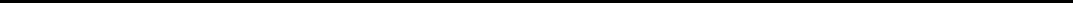 Signature			Date		TYPE OF SCHOOLNAME OF SCHOOLLOCATION(Complete mailing address)NUMBER OF YEARS COMPLETEDMAJOR & DEGREEHigh SchoolCollegeBus. or Trade SchoolNameNamePositionPositionCompanyCompanyAddressAddressTeleohoneTelephoneHAVE YOU EVER BEEN IN THE ARMED FORCES?	____ Yes   ____ NoARE YOU A MEMBER OF THE NATIONAL GUARD?	____ Yes   ____ NoSpecialty  _________________________  Date Entered ____________  Discharge Date ____________Name of employer Address City, State, Zip Code Phone numberName of last supervisorEmployment datesPay or salaryName of employer Address City, State, Zip Code Phone numberFrom _________To  ___________Start _________Final _________Name of employer Address City, State, Zip Code Phone numberYour last job titleYour last job titleYour last job titleReason for leaving (be specific)Reason for leaving (be specific)Reason for leaving (be specific)Reason for leaving (be specific)List the jobs you held, duties performed, skills used or learned, advancements or promotions while you worked at this company.List the jobs you held, duties performed, skills used or learned, advancements or promotions while you worked at this company.List the jobs you held, duties performed, skills used or learned, advancements or promotions while you worked at this company.List the jobs you held, duties performed, skills used or learned, advancements or promotions while you worked at this company.Name of employer Address City, State, Zip Code Phone numberName of last supervisorEmployment datesPay or salaryName of employer Address City, State, Zip Code Phone numberFrom _________To  ___________Start _________Final _________Name of employer Address City, State, Zip Code Phone numberYour last job titleYour last job titleYour last job titleReason for leaving (be specific)Reason for leaving (be specific)Reason for leaving (be specific)Reason for leaving (be specific)List the jobs you held, duties performed, skills used or learned, advancements or promotions while you worked at this company.List the jobs you held, duties performed, skills used or learned, advancements or promotions while you worked at this company.List the jobs you held, duties performed, skills used or learned, advancements or promotions while you worked at this company.List the jobs you held, duties performed, skills used or learned, advancements or promotions while you worked at this company.Name of employer Address City, State, Zip Code Phone numberName of last supervisorEmployment datesPay or salaryName of employer Address City, State, Zip Code Phone numberFrom _________To  ___________Start _________Final _________Name of employer Address City, State, Zip Code Phone numberYour last job titleYour last job titleYour last job titleReason for leaving (be specific)Reason for leaving (be specific)Reason for leaving (be specific)Reason for leaving (be specific)List the jobs you held, duties performed, skills used or learned, advancements or promotions while you worked at this company.List the jobs you held, duties performed, skills used or learned, advancements or promotions while you worked at this company.List the jobs you held, duties performed, skills used or learned, advancements or promotions while you worked at this company.List the jobs you held, duties performed, skills used or learned, advancements or promotions while you worked at this company.Name of employer Address City, State, Zip Code Phone numberName of last supervisorEmployment datesPay or salaryName of employer Address City, State, Zip Code Phone numberFrom _________To  ___________Start _________Final _________Name of employer Address City, State, Zip Code Phone numberYour last job titleYour last job titleYour last job titleReason for leaving (be specific)Reason for leaving (be specific)Reason for leaving (be specific)Reason for leaving (be specific)List the jobs you held, duties performed, skills used or learned, advancements or promotions while you worked at this company.List the jobs you held, duties performed, skills used or learned, advancements or promotions while you worked at this company.List the jobs you held, duties performed, skills used or learned, advancements or promotions while you worked at this company.List the jobs you held, duties performed, skills used or learned, advancements or promotions while you worked at this company.May we contact your present employer?     Yes     NoDid you complete this application yourself?     Yes     NoIf not, who did?If not, who did?If not, who did?